Supply ListGrade 52018-2019Rhawnhurst Elementary School5 folders 8 HARDBACK COMPOSITION ONLY (NO SPIRAL BOOKS)(Reading, Math, Social Studies, Science, Writing, Morning Work, Creative Writing, Science Enrichment)Headphones (to stay in school)12-inch/cm ruler1- Pack of Loose leaf (100 sheets only)glue stick crayons and/or colored pencils Markers12 SHARPEND PENCILS IN SCHOOL AT ALL TIMES2 boxes of tissues Scotch tape 2 yellow highlighters1 bottle of hand sanitizer1 container of Clorox wipes (or store brand)2 dry erase markersPencil sharpener (to be used at home ONLY)$7.00 to cover the cost of Times For Kids Magazine subscription, which is part of the fifth grade curriculum$2.00 school communication folder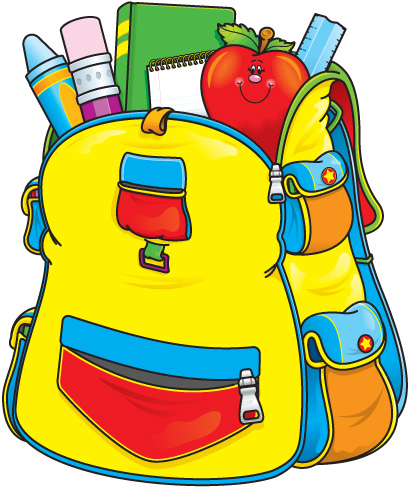 Thank you for your support!